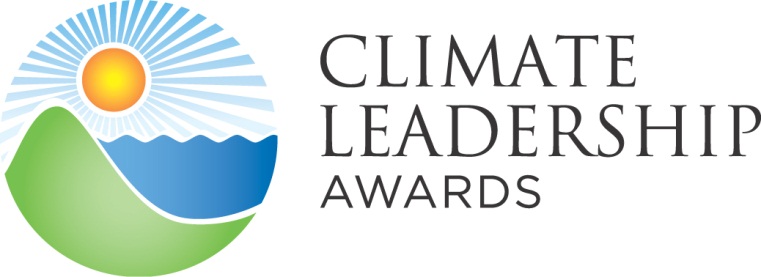 Organization Name:        	     									Primary Contact Name: 	     The Center for Climate and Energy Solutions (C2ES) and The Climate Registry have partnered to incentivize, recognize, and highlight actions that go beyond business-as-usual in the management and reduction of GHG emissions both in internal operations and throughout the supply chain. Individual Leadership AwardRecognizes individuals exemplifying extraordinary leadership both in addressing climate change and engaging their organization, peers, and partners.DEADLINE to submit all application materials is September 27, 2019.
Section 1: Contact InformationPrimary Contact: Name      	Title      Organization      	Phone      	Email      Secondary Contact: Name      	Title      Phone      	Email      Public Relations Contact: Name      	Title      Organization      Phone      	Email      Section 2: Applicant InformationApplicant’s Name      Applicant’s Employer      Address (headquarters)      Indicate below which category the applicant’s employer is most closely associated with, along with gross annual revenues or budget (revenue/budget must be over $100 million):	Corporate; Annual Revenues:       	Government; Annual Budget:       	Academia; Annual Budget:       When did the applicant become an employee of the above-referenced organization?     /      (Month) / (Year)         Please provide the name and title of the individual to whom the applicant reports administratively.Describe the overall operations of the applicant’s employer, including significant operations conducted in the U.S. Max character count: 1,000 Section 3: Applicant Employer’s GHG Inventory & Reduction Information Describe where the applicant’s employer publicly reports its GHG emissions data (e.g., corporate sustainability report, GHG registry, or public disclosure survey). Please include the web page link to current publicly available inventory AND the page number referenced.Does the applicant’s employer have a current GHG reduction goal?	NO	YES – Please answer the associated questions belowWhat is the applicant’s public GHG reduction goal?     % from       (base year) to       (achievement year).  For example, 25% from 2015 to 2025.Identify the nature of the employer’s GHG reduction goal:	Absolute goal   	Intensity goal If based on intensity, what is the unit of measurement (e.g., per widget, square foot)? How is that calculated?  Does the goal result in an absolute reduction of GHG emissions?  If so, please describe.Is the applicant’s GHG reduction goal a science-based target?  	NO	YES – Please answer the associated questions belowIf the goal is a science-based target, indicate which methodology was used to define the goal (check all that apply) *.  	SDA (Sectoral Decarbonization Approach)	3% Solution 	BT – CSI (Carbon Stabilization Intensity)	C-FACT	CSO’S Context-Based Carbon Metric	GEVA (Greenhoue Gas Emissions Per Unit of Value Added)	MARS Method	Absolute Emissions Contraction (IPCC straight line)	Other:      Additional Information (Max character count: 1,000):      *While many organizations are shifting to science-based targets, it is not a Climate Leadership Awards requirement.  For more information, see, for example, the Science Based Targets Initiative’s website (http://sciencebasedtargets.org) or the IPCC’s website (https://www.ipcc.ch).Select the geographic boundaries for the applicant’s reduction goal (the geographic boundary of the goal must be consistent throughout the goal period absent structural changes). 	Global	North America	United StatesWithin these geographic boundaries, does the reduction goal include all scope 1 and 2 operations and emissions sources that are included in the inventory?  If not, explain any exclusions.  The organization must report both location-based and market-based scope 2 emissions for both the base year and the achievement year, and must select one of these methods to track progress toward goal achievement. Please indicate below which method is used. The organization should also indicate this in its public communication of the goal.	Location-based method   	Market-based method Is this the applicant’s employer’s first GHG reduction goal?	YES	NO – Please briefly describe below previous goals set and/or achieved. Max character count: 750 Section 4: Individual Leadership ActivitiesPlease provide comprehensive, detailed responses to all of the questions listed below as they pertain to the applicant’s efforts between January 1, 2017 and September 27, 2019. It is recommended that specific examples be included. IMPORTANT NOTE: Applicants must demonstrate the role they have served with respect to driving and leading the activities referenced in the application. Reviewers will be looking to distinguish between the actions of the applicant and his/her employer organization.Describe five (5) key initiatives the applicant has led to address climate change (mitigation and/or adaptation), and summarize why the applicant should be presented with this award. Max character count: 4,000 Provide 3-5 examples of new goals, plans or other actions that the applicant put into place within his/her employer’s organization between January 1, 2017 and September 27, 2019.  Be sure to detail how each of the activities referenced in this section differ from previous efforts, and the applicant’s specific role in regard to each of the referenced initiatives. Max character count: 4,000 List up to five (5) relevant membership activities (e.g., NGOs, government partnerships, B2B) in which the applicant is an active member/participant. For each listing, please specify the applicant’s role and why it is relevant to this award. Max character count for description: 1,000 Collaboration #1:      Applicant’s Role:      
Description:      Collaboration #2:      Applicant’s Role:      
Description:      Collaboration #3:      Applicant’s Role:      
Description:      Collaboration #4:      Applicant’s Role:      
Description:      Collaboration #5:      Applicant’s Role:      
Description:      Provide 3-5 examples of how the applicant has demonstrated leadership in driving and/or supporting the external climate engagement of the applicant’s employer organization, noting a particular emphasis on the following criteria. Max character count: 4,000 Creating effective partnerships with other organizations and individuals from across sectors.Collaborating with peers to develop best practices, influence behavior change, and engage in public education.Provide 3-5 examples of how the applicant has demonstrated leadership in driving and/or supporting climate education and training efforts within their organization. Max character count: 4,000 Please provide 3-5 examples of climate thought leadership, such as working to shape policy solutions; articles, books or other publications. Max character count: 4,000 Describe any climate-related awards or recognition the applicant has received. Max character count: 1,000Are there other specific actions taken by the applicant that have not been covered in the questions above, but that should be considered along with the other information submitted in this application?  If so, please describe.Section 5: Supporting MaterialsIndividual Leadership Award applicants require third-party references (forms downloaded on the CLA page). Additionally, you may provide us with any significant context for applicant’s efforts; a few examples are listed below. We request that full CSR, sustainability or other reports are NOT attached as supporting materials, though relevant sections of related reports are acceptable. Files may be uploaded to the online CLA SmarterSelect portal along with the application.  Text box is limited to 4,000 characters. Examples for inclusion:  At least two (2) third-party reference forms (REQUIRED)At least one reference should be provided from an individual within the applicant’s employer organization (preferably from a different business group/unit, department or division).At least one reference should be provided from an external partner/membership organization.Examples of publications authored by the applicant (articles, white papers, op-eds, etc.) and/or recent speech transcripts.CLA applications and applicants (applicant’s employer, in the case of the Individual Leadership Award) may be reviewed and evaluated for environmental, civil rights, and/or financial improprieties.  An application may be denied if the applicant/organization is found to be in serious violation of environmental regulations, civil rights, or financial impropriety by the CLA Steering Committee. Where areas of concern are identified, additional follow up may be conducted. If there is any additional information that you want to provide in this regard, please state here: Appendix: Eligibility RequirementsApplicants for the Individual Leadership Award must meet the following eligibility requirements:General Eligibility RequirementsApplicant's employer must have significant operations in the United States. Given the global nature of climate change, the majority of greenhouse gas emissions reductions do not have to occur in the U.S.Applicant's employer must meet one of the following descriptions: Legally-recognized corporate organization with annual revenue over $100 million; or Governmental entity or academic organization with annual budget over $100 million.Applicants must have been employed and reside within the United States. CLA applications and applicants (applicant’s employer in the case of the Individual Leadership Award) may be reviewed and evaluated for environmental, civil rights, and/or financial improprieties.  An application may be denied if the applicant/organization is found to be in serious violation of environmental regulations, civil rights, or financial impropriety by the CLA Steering Committee. Where areas of concern are identified, additional follow up may be conducted. If there is any additional information that you want to provide in this regard, please state here: Exemplary climate leadership activities must have taken place between January 1, 2017 and September 27, 2019. However, applications may also refer to actions that commenced before that time and continued into the application period and the length of time an action has been in practice, or which explains how that prior activity served as a foundation for ongoing and more current activities. Considerations for Evaluation:Applicants will be evaluated based on the following attributes that are deemed to exceed business as usual:Innovation, strategic management, and thought leadership in addressing climate change. Key climate initiatives led by the applicant, and subsequent goals, benchmarks and plans for measuring success implemented by applicant. Quality of engagement with non-profit partners, government organizations, and/or other non-advocacy collaborations.Quality of collaboration with peers to develop best practices, influence behavior change, establish standards, and engage in public education.Education and training of internal staff and management, as well as external stakeholders, partners, and suppliers.Instructions & Guidance: Please answer all questions and note that fields will expand to the designated maximum character limit. Once the form is completed, save it to your computer and submit a copy with your supporting materials to via the online CLA SmarterSelect portal by COB on September 27, 2019.Supporting Documentation: please ensure that the required supporting materials are included with application submission – see Section 5 for a summary. Eligibility Requirements: for a detailed list of applicant requirements, please refer to the appendix of this application or the Individual Leadership criteria page.For further details on the Climate Leadership Awards program, standard criteria, application, and review process, go to the Frequent Questions page. Please direct any questions to questions@climateleadershipawards.org.